Parent Teacher Organization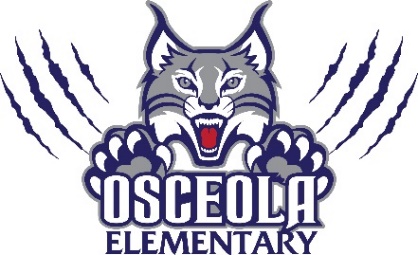 Meeting AgendaNovember 1st at 6:15pmBudget Update –Seaside Dentistry and World Golf Hall of  Fame- Follow-up Recognition for Sponsorship Playground Improvements- covers and volleyball field Mr. Strickland does not know of any specific requirements that we need to follow.Movie Night Screen- update from Tina Waldrop after reaching out to other Title 1 schoolsScholastic Book Fair: 11/14-11/18 Classes will visit during media  resource timeSet up 11/10Read and Feed 11/15Grand’s Breakfast 11/16 (food sponsored by KFC)Thanksgiving Luncheon Pre-K-2 11/17Pack Up 11/18Holiday Shop (1st Place Fundraising) 12/12-12/16 Sonny’s Spirit Night: Dec. 13th from 5-8 pmWinter Lunch for Teachers and Staff back to school on Jan. 5 or 6 luncheon.Literacy Week- Jan. 23rd-27thRead-a-thonGuest Readers/AuthorsMovie/Carnival NightDad’s Breakfast Feb. 9thSweetheart Social Feb. 16thChick-fil-a Spirit Night Feb. 23rdOpen Floor/Questions/CommentsNext Meeting December 6th following SAC